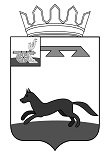 СОВЕТ ДЕПУТАТОВХИСЛАВИЧСКОГО ГОРОДСКОГО ПОСЕЛЕНИЯ ХИСЛАВИЧСКОГО РАЙОНА СМОЛЕНСКОЙ ОБЛАСТИРЕШЕНИЕот 27.12.2022г.                                                                                                               №44О перспективном плане работы Совета депутатов Хиславичского городского поселения Хиславичского района Смоленской области на 2023 годЗаслушав Главу муниципального образования Хиславичского городского поселения Хиславичского района Смоленской области о перспективном плане работы Совета депутатов Хиславичского городского поселения Хиславичского района Смоленской области на 2023 год Совет депутатов Хиславичского городского поселения Хиславичского района Смоленской области РЕШИЛ:1. Утвердить перспективный план работы Совета депутатов Хиславичского городского поселения Хиславичского района Смоленской области на 2023 год.2. Настоящее решение вступает в силу с 01января 2023 года.3. Настоящее решение разместить на сайте Администрации МО «Хиславичский район» Смоленской области http://hislav.admin-smolensk.ru в сети Интернет.Глава муниципального образованияХиславичского городского поселенияХиславичского района Смоленской области          ___________           О.Б.Маханёк  ПЕРСПЕКТИВНЫЙ ПЛАНработы Совета депутатов Хиславичского городского поселения Хиславичского района Смоленской области на 2023 годУТВЕРЖДЕНрешением Совета депутатов Хиславичского городского поселения Хиславичского района Смоленской области от 27.12.2022 №44№ п\пНаименование предприятийСрок проведенияОтветственные исполнители1.ПРОВЕДЕНИЕ ОЧЕРЕДНЫХ ЗАСЕДАНИЙ СОВЕТА ДЕПУТАТОВ:ПРОВЕДЕНИЕ ОЧЕРЕДНЫХ ЗАСЕДАНИЙ СОВЕТА ДЕПУТАТОВ:ПРОВЕДЕНИЕ ОЧЕРЕДНЫХ ЗАСЕДАНИЙ СОВЕТА ДЕПУТАТОВ:1.1Отчет о деятельности контрольно-ревизионной комиссии МО «Хиславичский район» Смоленской области за 2022 годфевральПредседатель контрольно-ревизионной комиссии МО «Хиславичский район» Смоленской области1.2Отчет о деятельности Совета депутатов Хиславичского городского поселения Хиславичского района Смоленской области за 2022 годфевральГлава муниципального образования Хиславичского городского поселения Хиславичского района Смоленской области1.3О внесении изменений в решение «О бюджете Хиславичского городского поселения Хиславичского района Смоленской области на 2023 год и на плановый период 2024 и 2025 г.г.мартНачальник финансового управления Администрации МО «Хиславичский район» Смоленской области1.4Об отчете Главы МО «Хиславичский район» Смоленской области о результатах деятельности Администрации муниципального образования в части исполнения переданных полномочий Администрации Хиславичского городского поселения Хиславичского района Смоленской области, в том числе о решении вопросов, поставленных Советом депутатов Хиславичского городского поселения Хиславичского района Смоленской области за 2022годапрельГлава МО «Хиславичский район» Смоленской области, отдел по городу Администрации МО «Хиславичский район» Смоленской области1.5Об исполнении бюджета Хиславичского городского поселения Хиславичского района Смоленской области за 2022 годапрельНачальник финансового управления Администрации МО «Хиславичский район» Смоленской области1.6Об исполнении бюджета Хиславичскогогородского поселения Хиславичского района Смоленской области за 1-й квартал 2023годамайНачальник финансового управления Администрации МО «Хиславичский район» Смоленской области1.7Об организации обустройства мест массового отдыха населения Хиславичского городского поселения Хиславичского района Смоленской областимайНачальник отдела по городу Администрации МО «Хиславичский район» Смоленской области1.8Утверждение графика приема избирателей депутатами Совета депутатов Хиславичского городского поселения Хиславичского района Смоленской области на 2-ое полугодие 2023годаиюньГлава муниципального образования Хиславичского городского поселения Хиславичского района Смоленской области, председатели постоянных комиссий, депутаты городского поселения1.9О внесении изменений в решение «О бюджете Хиславичского городского поселения Хиславичского района Смоленской области на 2023 год и на плановый период 2024 и 2025 г.г.июньНачальник финансового управления Администрации МО «Хиславичский район» Смоленской области1.10Об исполнении бюджета городского поселения Хиславичского городского поселения Хиславичского района Смоленской области за 1-е полугодие 2023годаавгустСпециалисты финансового управления Администрации МО «Хиславичский район» Смоленской области1.11О внесении изменений в решение «О бюджете Хиславичского городского поселения Хиславичского района Смоленской области на 2023 год и на плановый период 2024 и 2025 г.г.сентябрьНачальник финансового управления Администрации МО «Хиславичский район» Смоленской области1.12О ходе подготовки объектов жилищно-коммунальной сферы к работе в осенне-зимний период 2023-2024г.г.сентябрьНачальник отдела по городу Администрации МО «Хиславичский район» Смоленской области, специалисты МУП «Жилкомсервис».1.13Об исполнении бюджета Хиславичского городского поселения Хиславичского городского поселения Хиславичского района Смоленской области за 9 месяцев 2023г.ноябрьНачальник финансового управления Администрации МО «Хиславичский район» Смоленской области1.14О назначении публичных слушаний по проекту бюджета Хиславичского городского поселения Хиславичского городского поселения Хиславичского района Смоленской области на 2024 год и плановый период 2025-2026г.г.ноябрьНачальник финансового управления Администрации МО «Хиславичский район» Смоленской области начальник отдела по городу Администрации МО «Хиславичский район» Смоленской области1.15Об утверждении бюджета Хиславичского городского поселения Хиславичского городского поселения Хиславичского района Смоленской области на 2024 год и плановый период 2025-2026г.г.декабрьНачальник финансового управления Администрации МО «Хиславичский район» Смоленской области, начальник отдела по городу1.16О внесении изменений в решение «О бюджете Хиславичского городского поселения Хиславичского района Смоленской области на 2023 год и на плановый период 2024 и 2025 годов»декабрьНачальник финансового управления Администрации МО «Хиславичский район» Смоленской области1.17О перспективном плане работы Совета депутатов Хиславичского городского поселения Хиславичского района Смоленской области на 2024 годдекабрьГлава муниципального образования Хиславичского городского поселения Хиславичского района Смоленской области, депутаты Совета депутатов Хиславичского городского поселения Хиславичского района Смоленской области, постоянные комиссии Совета депутатов.1.18Утверждение графика приема избирателей депутатами Совета депутатов Хиславичского городского поселения Хиславичского района Смоленской области на 1-ое полугодие 2024годадекабрьГлава муниципального образования Хиславичского городского поселения Хиславичского района Смоленской области, председатели постоянных комиссий, депутаты городского поселения1.19Проведение внеочередных заседаний Совета депутатов Хиславичского городского поселения Хиславичского района Смоленской областив течение годаГлава муниципального образования Хиславичского городского поселения Хиславичского района Смоленской области, депутаты Совета депутатов Хиславичского городского поселения Хиславичского района Смоленской области, постоянные комиссии Совета депутатов2ЗАСЕДАНИЯ ПОСТОЯННЫХ КОМИССИЙЗАСЕДАНИЯ ПОСТОЯННЫХ КОМИССИЙЗАСЕДАНИЯ ПОСТОЯННЫХ КОМИССИЙ2.1Заседания постоянных комиссий Совета депутатов Хиславичского городского поселения Хиславичского района Смоленской областив течении годаГлава муниципального образования Хиславичского городского поселения Хиславичского района Смоленской области, заместитель Главы муниципального образования Хиславичского городского поселения, председатели постоянных комиссий 3.ОРГАНИЗАЦИОННАЯ И ИНФОРМАЦИОННАЯ РАБОТА С НАСЕЛЕНИЕМОРГАНИЗАЦИОННАЯ И ИНФОРМАЦИОННАЯ РАБОТА С НАСЕЛЕНИЕМОРГАНИЗАЦИОННАЯ И ИНФОРМАЦИОННАЯ РАБОТА С НАСЕЛЕНИЕМ3.1Проведение публичных слушаний по вопросам: - изменения в Устав Хиславичского городского поселения; - исполнения бюджета (квартал, полугодие, 9 месяцев, год);-утверждения бюджета на следующий финансовый год;в течениигодаГлава муниципального образования Хиславичского городского поселения Хиславичского района Смоленской области, специалисты отдела по городу, депутаты Совета депутатов Хиславичского городского поселения Хиславичского района Смоленской области3.2Проведение встреч с избирателями, участие в собраниях и конференциях граждан по вопросам местного значенияв течении годаГлава муниципального образования Хиславичского городского поселения, Хиславичского района Смоленской области, депутаты Совета депутатов Хиславичского городского поселения Хиславичского района Смоленской области3.3Отчет депутатов о работе перед населениемдекабрьДепутаты Совета депутатов Хиславичского городского поселения Хиславичского района Смоленской области3.4Опубликование (обнародование) принятых решений Советом депутатоввесь периодГлава муниципального образования Хиславичского городского поселения Хиславичского района Смоленской области, ст.менеджер представительного органа Хиславичского городского поселения Хиславичского района Смоленской области